COORDINATOR FOR ASSESSMENT & OUTREACH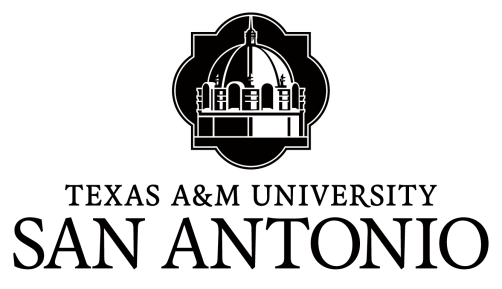 Responsibilities:Provide leadership and oversight of assessments regarding the impact the Mays Center has on the community.Develop assessment strategies that allow Mays Center to measure learning outcomes and positively impact student success and retention.Lead the coordinated application effort for the Carnegie Community Engagement Classification and other award opportunities.Research and assist in the application for external grant funding.Consult on and assist with program evaluation as requested. Work with unit directors to measure program effectiveness and assist in interpreting data.Oversee the implementation and reporting from graduate surveys.Assist in coordination of MOUs.Create and disseminate reports reflective of planning, achievements, and progress.Provide training for Center staff regarding assessment competency; create and lead on-going staff development opportunities related to assessment and planning.Performs other duties as assigned.Education & Experience:Bachelor’s degree in applicable field and three years of related experience.Preferred Education:  Master’s degreeKSAs:Knowledge of word processing, spreadsheet, database, and presentation applications. Knowledge of basic accounting.Experience with report writing and survey methodology.Demonstrated ability for detail-oriented planning and organizational skills.Ability to speak effectively with individuals and groups regarding assessment requirements, procedures, and processes.Ability to multitask and work cooperatively with others. Strong verbal and written communication skills.  Preferred KSAs:BannerCouncil for the Advancement of Standards in Higher EducationKnowledge of higher education assessment proceduresGrant Writing experienceAPPLICATION PROCESS:Applications are accepted only through the online job portal at:http://www.tamusa.edu/humanresources/job-opportunities/index.htmlEqual Opportunity/Affirmative Action/Veterans/Disability Employer committed to diversity